Сценарий путешествия по сказке «Федорино горе» Корнея Чуковского.Цели: Коррекционно-образовательные: уточнение и расширение представлений о посуде, её назначении, деталях и частях, материалах из которых она сделана; закрепление понятий чайная, столовая, кухонная посуда. Совершенствование грамматического строя речи (использование имён существительных в косвенных падежах, развитие навыков словообразования и словоизменения, закрепление употребления уменьшительно- ласкательных суффиксов существительных; согласование существительных с числительными); навыков слогового анализа слов.Коррекционно-развивающие: развитие связного высказывания, зрительного восприятия и внимания, мелкой и артикуляционной моторики, координации речи с движением, целенаправленного вдоха и выдоха.Коррекционно-воспитательные: формирование навыков сотрудничества, самостоятельности, инициативности, воспитание бережного отношения к посуде.Демонстрационный материал: предметы посуды (конфетница, сухарница, солонка, молочник, селёдочница, маслёнка).Раздаточный  материал: картинки посуды  с недостающими деталями, стаканчики с водой, соломинки для коктейля.  Картинки: сахар, сахарнице, масло, масленка. Конфеты, конфетница, сухари, сухарница, селёдка, селёдочница.Ход занятия:1. Организационный момент.- У нас сегодня необычное занятие.  Мы с вами совершим путешествие в сказку. Успех нашего путешествия зависит от нашего настроения, потому что в сказочной стране не любят хмурых и сердитых людей. Давайте улыбнёмся, как само солнышко и скажем друг другу добрые слова. Отвечать будем по цепочке, передавая друг другу этот волшебный клубочек, который будет нам помогать во всём.2. Сюрпризный момент:Слышится звон посуды, на экране - тарелочка.- Посмотрите, у нас с вами необычный гость. Откуда же ты к нам тарелочка пришла, такая чумазая грязная? (ответы детей)Ребята, как вы думаете, из какой сказки  гостья?От кого сбежала тарелочка? А что же в этой сказке случилось с посудой?Давайте вспомним. Я говорю слова из сказки, а вы мне помогаете.Игра «Подскажи словечко»«Скачет сито по …, а корыто по ………За лопатою …  вдоль по улице ……..» «Из окошка вывалился … и  пошел ……, …….,……, … . А на нем, а на нем, как на лошади……..Самоварище ……  и  товарищам …….Уходите, бегите,…….»«А за ними  вдоль …. скачет бабушка ……Ой-ой-ой! .....  воротитеся …….»- Ой, нам тарелочка хочет что-то сказать, давайте послушаем.Тарелочка приглашает нас в свою сказку. Как вы думаете зачем?(Помочь посуде вернуться домой, помочь измениться Федоре стать: доброй, заботливой)- Дети, а вы хотите в сказку? Хотите помочь посуде? Но как мы попадем в сказку? (ответы и предположения детей).  Для начала нам нужно открыть  волшебный замок.3. Пальчиковая гимнастика.Начинаем колдовать. (пальцы соединили) Двери в сказку открывать, (пальцы разъединили)Хоть замочек очень крепкий, (соединяем пальцы рук)Металлический и цепкий. (повороты вправо, влево), Мы его сперва покрутим, от себя, на себя,А потом три раза дунем.( дуем)Покачаем: раз – два – три. (покачиваем)Дверь, замочек отопри! (пальцы разъединили). Замок открылся.  Я вас приглашаю в эту сказку. А попасть в сказку нам поможет волшебная карта и наш клубочек, который укажет нам правильный путь.???????????????????????Отгадайте загадки4. Загадки.Я пыхчу, пыхчу, пыхчу,
Больше греться не хочу.
Крышка громко зазвенела:
«Пейте чай, вода скипела!» (чайник)И в столовой, и на кухне,
В ресторане – и везде:
Если варят – то в кастрюле,
Жарят – на …. (сковороде) Среди ложек я полковник.И зовут меня … (половник)По моей тарелочке
Лодочка плывет.
Лодочку с едою
Отправляю в рот. (ложка)Бывает глубокой, бывает и мелкой,
А называется... (тарелкой).На столе она стоит
Чай горячий в ней налит.
Что это? (кружка)Ой, ребята, посмотрите, мы с вами встретили посуду. Но у нашей Федоры посуда разбилась. Давайте соберем её. 5. Игра  «Соберите посуду» На  столах конверты, в которых вложены картинки с изображением посуды с недостающими деталями.-Расскажите, какую посуду вы собрали.6. Игра «Из чего сделана посуда» .Вы знаете, у Федоры на кухне много посуды.  Каждая посуда сделана из определённого материала: Чашка из фарфора, какая?-…Бокал из стекла, какой?-…Ложка из дерева, какая?-…Вилка из металла, какая?-…Нож из стали, какой?-…Тарелка из пластмассы, какая?-…Сервиз из серебра, какой?-…Блюдце из керамики, какое?-…Кувшин из глины, какой?-…Сковорода из чугуна, какая?-…Самовар из железа, какой?- ...7. Игра «Дружит или не дружит».Вилка «дружит» с ложкой? (да, это посуда)Чайник «дружит» с куклой? (нет)Тарелка «дружит» с чашкой? (да, это посуда)Чашка «дружит» с шапкой? (нет)Стакан «дружит» с тумбочкой? (нет)Сковорода «дружит» с кастрюлей? (да, это посуда) .Ребята. Подружилась посуда и мы вместе с ней отправляемся  дальше.8. Физкультминутка: Упражнение для стоп. 
А посуда вперед и вперед, (идут на носочках)
По полям, по болотам идет.
И чайник шепчет утюгу:
«Я дальше идти не могу!» (идут на пятках).
И заплакали блюдца:
«Не лучше ль вернуться?» (перекатываются с пятки на носок, стоя на месте).
И зарыдало корыто:
(носки вместе, сводят и разводят пятки).
«Увы, я разбито, разбито!»
Но блюдце сказало:
«Гляди, кто это там позади?» (поднимаются на носки и опускаются на всю стопу).
И видят за ними из темного бора.
Идет, ковыляет Федора.
9. Дыхательная гимнастика «Вода кипит». -Ребята, скажите, что пьют из чайной посуды? Сегодня я предлагаю вам изобразить, как кипит вода в чайнике. Возьмите стаканчики и трубочки. Сделайте глубокий вдох носом, затем подуйте в соломинку, не раздувая щек. Вода закипает потихоньку, появляются маленькие пузырьки, кипит сильнее, а теперь забурлила. Помните, что чай горячий. Нужно быть очень осторожным, чтоб не получить ожоги. В сказке Федора не знала, в какой посуде, что должно храниться 
«Загляните вы в кадушку - и увидите… .Загляните вы в ушат - тараканы там кишат.И чашки ушли, и стаканы,Остались одни тараканы.».Давайте ей, подскажем, поможем.10. Дидактическая игра «Найди пару».Дети выкладывают картинки(сахар в сахарнице, масло в масленке и далее)Молодцы, быстро справились с заданием.11. Итог занятия.Мы с вами помогли вернуться посуде домой.  Давайте пригласим Федору  к нам в гости.Федора:  «За плохое обращение я попросила у посуды прощение. Все виновную прощают -Без хозяйки плохо быть!Ну а я им обещаюИх не пачкать и не бить». Ну а нам пора возвращаться из сказкиКрепко за руки беритесь,Друг за другом становитесь,Повернулись и вперёд,Детский сад всех нас ждёт (под музыку возвращаемся)Чему вас сказка научила? (ответы детей) Сказка учит добро пониматьО поступках людей рассуждатьКоль плохой, то его осуждать,Ну, а слабый – его защищать. «Коммуникация» Продолжать совершенствовать диалогическую речь детей: активно участвовать в беседе, отвечать на вопросы, поддерживать диалог.Закрепить умение детей образовывать существительные и прилагательные при помощи суффиксов (сахар- сахарница, из дерева- деревянная). Активизировать мелкую моторику рук.«Художественная литература»Закрепить знания детей о сказках Корнея  Чуковского. Помогать детям, используя разные приемы, правильно воспринимать содержание произведения, сопереживать его героям. Воспитывать интерес  к чтению.«Познание» Воспитывать  у детей познавательный интерес к сказкам Корнея Чуковского. Закрепить  умения детей выделять существенные признаки посуды.Упражнять в умении классифицировать предметы посуды по одному признаку - назначению: столовая, кухонная, чайная. «Социализация»Совершенствовать умения детей передавать различные эмоции, обучать быть в позитивном настроении и делать этот процесс управляемым. Воспитывать отзывчивость, доброжелательность, гуманное отношение к окружающему миру: предметам и поступкам. Материал и оборудование:  игрушки (посуда кукольная: столовая и чайная); тарелка для сюрпризного момента (с нарисованным лицом, с ручками и ножками); настольная игра «Найди пару»; самовар, скатерть, стол, костюм для Федоры.Звучит музыка, входит Федора «Уж не буду, уж …..Я посуду …….Буду …….Я посуду  и любить и …….!»Воспитатель: «Но чудо случилось с нейСтала Федора добрей….Как у нас закончилась сказка?«А на белой …….Да на вышитой салфеточкеСамовар ……Словно жар …..»Словесная игра «Пожелания для Федоры»накрываем на стол вместе с детьми). Игра «Скажи наоборот»
Ложка чистая – ложка грязная.
Тарелка глубокая – тарелка мелкая.
Чашка большая – чашка маленькая.
Сковорода тяжелая – сковорода легкая.
Ножик старый – ножик новый.Викторина по сказке Федорино Горе (К.И.Чуковский)1. Почему сито, корыто, блюдца и кочерга, утюги и самовар ушли от Федоры?а) потому что Федора «запылила, закоптила, загубила» посуду
б) потому что они нашли себе новую аккуратную хозяйку
в) потому что отправились на речку отмываться от грязи2. Продолжи строчку:
«Да, — промолвил медный таз,
Погляди-ка ты на нас:
Мы поломаны, побиты,
Мы помоями облиты.
Загляни-ка ты в кадушку —
И увидишь там...»а) «подушку»
б) «лягушку»
в) «ватрушку»3. Почему посуда решила вернуться обратно к Федоре?а) потому что посуда устала бродить по болотам и по кочкам, и блюдца спросили «не лучше вернуться?»
б) потому что Федора поняла, что она неправильно обращалась с посудой, и что теперь ее посуда будет «словно солнышко, сиять»
в) потому что к Федоре приехала в гости девочка Маша, очень аккуратная и хозяйственная4. Кто стоял на «белой табуреточке, да на вышитой салфеточке»?а) ваза с фруктами
б) телевизор
в) самовар5. Продолжи строчку:
«А на белой табуреточке
Да на вышитой салфеточке
Самовар стоит,
Словно жар горит,
И пыхтит, и на бабу поглядывает:
«Я Федорушку прощаю...»а) «сладкой булкой угощаю»
б) «сладким чаем угощаю»
в) «чай с вареньем наливаю»У меня для вас, ребятки,Приготовлена загадка.«Ох, ох, ох! Ох, ох, ох!Здесь такой переполох!Все бегут, несутся, скачут,Им кричат: — Куда? Куда?Ну, а кто-то горько плачетОт досады и стыда. («Федорино горе».)НОД по лексической теме «Посуда» в подготовительной логопедической группе по мотивам сказки К. И. Чуковского «Федорино горе»Непосредственно-образовательная деятельность в области «Познание»по сказке «Федорино горе» К. И. Чуковскогов подготовительной логопедической группе(лексическая тема: «Посуда») Задачи: 1. Уточнить и расширить представление детей о посуде, ее назначении. 2. Закрепить знания о сказках К. Чуковского. 3. Закрепить умение детей использовать суффиксальный способ словообразования, согласовывать существительные с числительными. 4. Продолжить работу над слоговой структурой слова. 5. Закрепить навыки количественного и порядкового счета в пределах 10.6. Закрепить понимание отношений между числами натурального ряда, умение увеличивать и уменьшать каждое число на 1.7. закреплять умения составлять из нескольких геометрических фигур тематическую композицию – самовар. 8. Воспитывать чувство коллективизма, самостоятельность, бережное отношение к посуде и интерес к сказкам К. Чуковского. Оборудование: книга со сказками К. Чуковского, а на ней бумажные цепь и замок, карточки с изображением посуды: (чайник, сковорода, кастрюля, чашка. ложка, вилка, тарелка, сахарница, иллюстрации к сказкам К. Чуковского, мольберт, геометрические фигуры, схема самовара из геометрических фигур, стаканчики с водой, соломки для коктейля, книга «Энциклопедия», схемы к стихотворению, раздаточный материал: чашки, блюдца, веер цифр по количеству детей, 2 стакана с водой, тарелки, чашка с ложкой для узнавания сказки, самовар и угощение. развивающая игра: «Собери картинку», Артикуляционная гимнастика «Утром проснулись».Пальчиковая гимнастика «Десять славных мышек».Дидактические игры: «Что лишнее? », «Ласковые слова», «Из чего сделана посуда? », «Что где? » и т. д. Лепка и роспись посуды. Ход занятия. Воспитатель: Дети, посмотрите, к нам в гости пришла книга со сказками К. Чуковского, но на ней висит замок. А я вас хотела пригласить попутешествовать по сказке. Вы хотите попасть в сказку? Тогда мы попробуем немного поколдовать и открыть замок.2. Развитие фонематического слуха. (за ширмой слышатся звуки: ложка в стакане, звон посуды, стук крышки о кастрюлю, переливание воды из стакана в стакан) .Воспитатель. Из какой сказки эти звуки? Дети. Из сказки «Федорино горе» (на мольберте появляется крупный портрет «Федоры». Задачи: - продолжать учить детей бережному отношению к предметам обихода;- активизировать словарь детей по теме «Посуда»;- закрепить употребление существительных в уменьшительно-ласкательной форме;- учить самостоятельно составлять композицию;- развивать технические навыки - умело пользоваться кистью (рисовать кончиком кисти, держа ее в вертикальном направлении, всей кистью, свободно двигать в разных направлениях) - воспитывать желание помогать людям в трудную минуту.Материал и оборудование:мультимедиа, книга К.И. Чуковского «Федорино горе»,  мяч, чайник и чашка, пружинки  Су-Джок, разрезные картинки,  гуашь, кисти, баночки для воды, салфетки, альбомные листы.Ход НОД:Воспитатель: - Ребята, послушайте внимательно, я прочитаю вам отрывки из одной сказки («Федорино горе»)Воспитатель: - Вы узнали эту сказку? Как она называется? /«Федорино горе»- А кто написал эту сказку?/ К.И. ЧуковскийВоспитатель: - Правильно, и сейчас я предлагаю вам посмотреть небольшой отрывок из этого мультфильма.Воспитатель: (после просмотра)  – Почему от Федоры убежала посуда? Она её не мыла, била и т.д.- Почему посуда решила вернуться к Федоре? Посуда пожалела Федору, простила и т.д.Воспитатель: - А сейчас, давайте встанем свободно на ковре и разомнемся. Проводится физминутка «Посуда».Вот большой блестящий чайник.
Очень важный, как начальник. 
Вот фарфоровые чашки, 
Очень хрупкие бедняжки. 
Вот фарфоровые блюдца, 
Только стукни – разобьются. 
Вот серебряные ложки, 
Вот пластмассовый поднос –
Он посуду нам принес. Ход занятия.Дети входят в зал под звучание грустной напевной музыки («Осенняя песня» музыка П. И. Чайковского), садятся на стулья.В зал входит Федора.Федора. Ой, ребятушки, горе у меня, горе! Я посуду не любила, никогда её не мыла, очень часто просто била! Я её не уважала, и посуда убежала!Музыкальный руководитель. Из какой сказки этот сказочный герой? (дети отвечают)Федора. Вы мне, дети, помогите, посуду догоните и верните!Музыкальный руководитель. Что вы, Федора Егоровна, даже если мы посуду и догоним, то она к вам не вернётся!Федора. Почему? (Дети отвечают.)Музыкальный руководитель. Как же Федоре помочь? (Дети отвечают.) Ребята, посуда у Федоры разбита, надо собрать посуду и научить Федору Егоровну уважать её.


Материал:
. Посуда из стекла, железа, дерева, хрусталя, фарфора.
. Разрезные картинки посуды.
. Мультимедиа с изображением посуды.
Федора: Мне посуду жалко! Она побьется.
Блюдца, блюдца
Вдоль по улице несутся 
На стаканы – дзинь - натыкаются
И стаканы – дзинь – разбиваются.

Воспитатель: Ребята, а почему стаканы разбиваются?
Из чего они сделаны?
Дети: Они сделаны из стекла.
Воспитатель: Значит, они какие?
Дети: Они стеклянные.
Воспитатель: Ребята, а еще посуда бывает из фарфора.
Какая она?
Дети: Фарфоровая.
Воспитатель: А посуда из хрусталя. Какая она?
Дети: Хрустальная.
Воспитатель: Из глины – какая посуда?
Дети: Глиняная.
Воспитатель: Ребята. Когда от Федоры убежала посуда, 
некоторая разбилась. Давайте с вами поможем
собрать, найти те части, которых не хватает. 

Дидактическая игра «Собери посуду».
Разрезные картинки – дети из «осколков» собирают посуду и на плавном выдохе проговариваю название предметов. 
Воспитатель: Ребята. Давайте мы с вами расскажем и покажем.
как посуда ушла от Федоры.


Воспитатель: Ребята, а можно прожить без посуды? 
Дети: Нет, нельзя. 
Воспитатель: А для чего нужна посуда? 

Дети: Кушать, готовить, пить, есть. 

Воспитатель: Молодцы, хорошо справились! А тут еще Федора
Оставила мешочек, нужно в мешочек опустить 
руку и взять предмет, ощупать его, 
назвать и достать его. 

Воспитатель: Ну вот теперь, вы знаете, что посуда сделана из 
разнообразных материалов. Что за посудой надо 
ухаживать, вот и бабушка Федора это поняла. 
Давайте мы с вами покажем, как Федора была рада посуде.
Пальчиковая гимнастика «Посуда».
Долго, долго целовала,
(поглаживают тыльную сторону ладони)
И ласкала их она.
Полевала, умывала,
(потирают ладони друг от друга)
Полоскала их она.
«Уж не буду, уж не буду
(сжимают и разжимают пальцы)
Я посуду обижать.
Буду, буду я посуду
(хлопают в ладошки)
И любить и уважать!
За смеялись кастрюли,
(фонарики)
Самовару подмигнули:
«Ну Федора так и быть, 
( вытягивают ладошки вперед вниз, вверх)
Рады мы тебя простить!»
Полетели, зазвенели,
Да к Федоре прямо в печь!
Стали жарить, стали печь.

Воспитатель: Ребята давайте накроем стол и пригласим Федору
попить с нами чай. А раз мы пьем чай то какая нам нужна 
посуда? 
Дети: Чайная.
Воспитатель: А что еще мы поставим на стол к чаю?

Дети: Вазочки с печеньем, розеточки с вареньем,
сахарницу, конфетницу.

Федора: Спасибо вам дети. 
Уж не буду, уж не буду.
Я посуду обижать.
Буду, буду я посуду 
И любить и уважать.
Проходите все к столу, будем пить чай.Игра «Дружит или не дружит».Вилка «дружит» с ложкой? (да, это посуда)Чайник «дружит» с куклой? (нет)Тарелка «дружит» с чашкой? (да, это посуда)Чашка «дружит» с шапкой? (нет)Стакан «дружит» с тумбочкой? (нет)Сковорода «дружит» с кастрюлей? (да, это посуда) .Мы лесами шли густыми.И оврагами крутыми, Где медведя не бывало,Где и птица не летала.Там в дупле большой осиныУгнездился рой пчелиный.Мы медок соберем – По тропинке в лес пойдем.(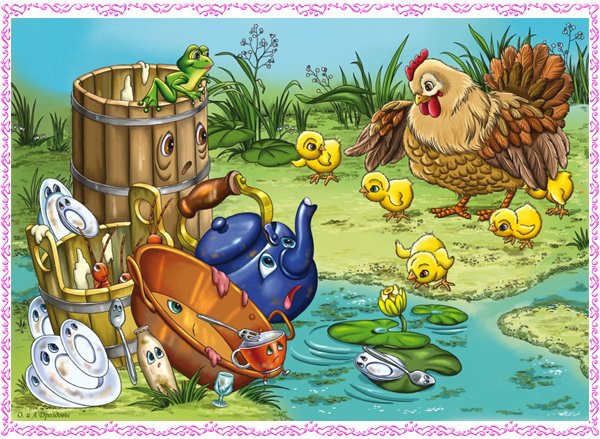 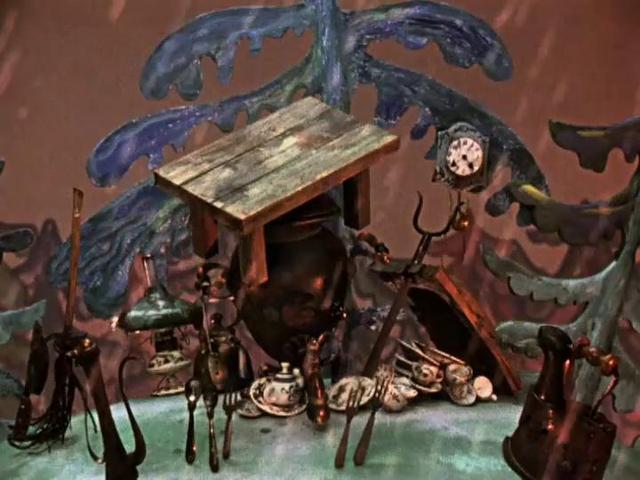 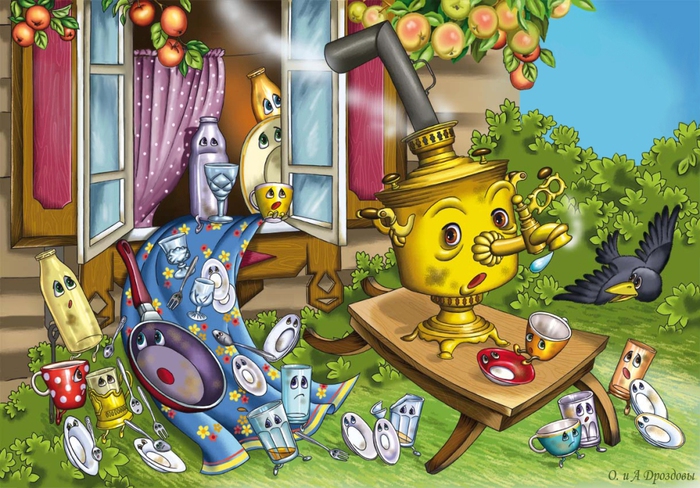 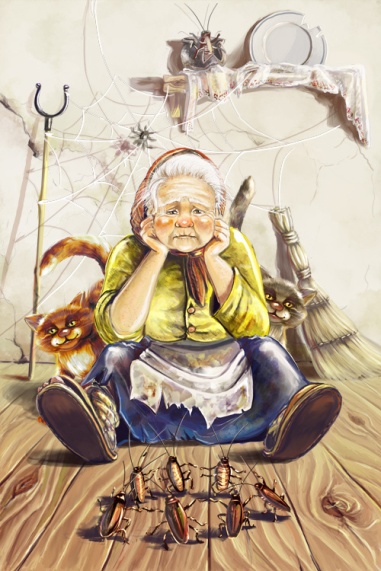 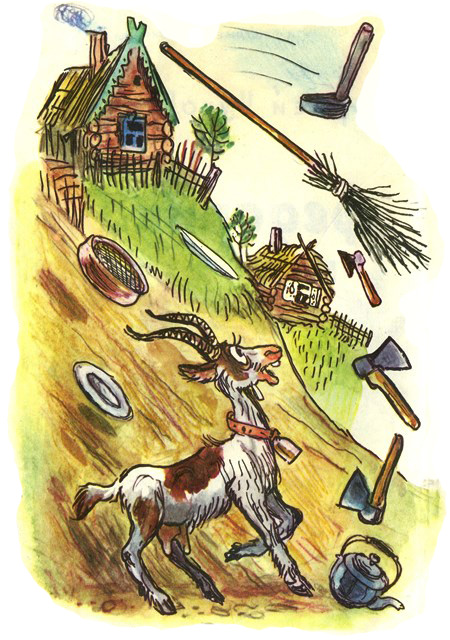 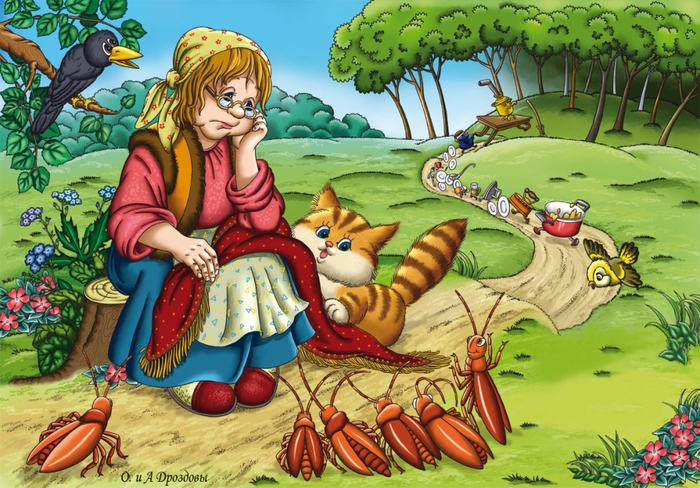 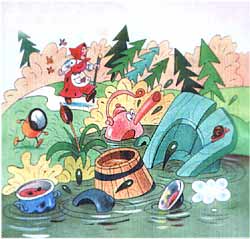 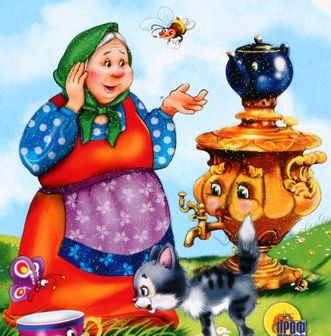 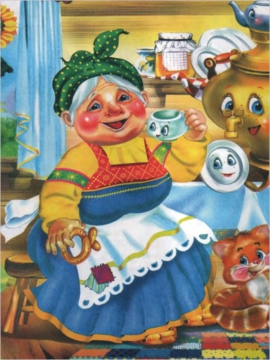 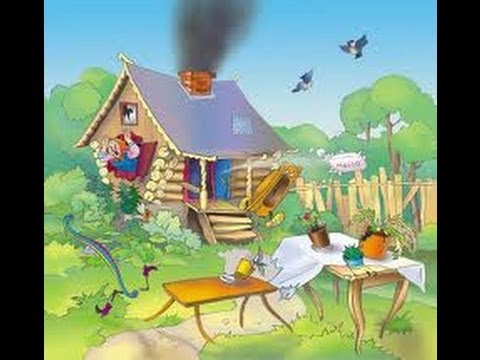 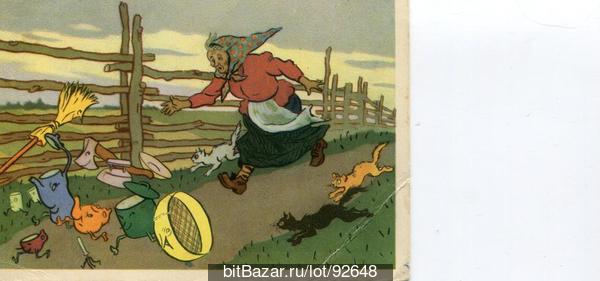 